BIO-DATA OF FOREIGN DOMESTIC WORKER (FDW)*Please ensure that you run through the information within the Biodata as it is an important document to help you select a suitable FDW (A) PROFILE OF FDW 	A1 Personal Information		1. Name:PIPIT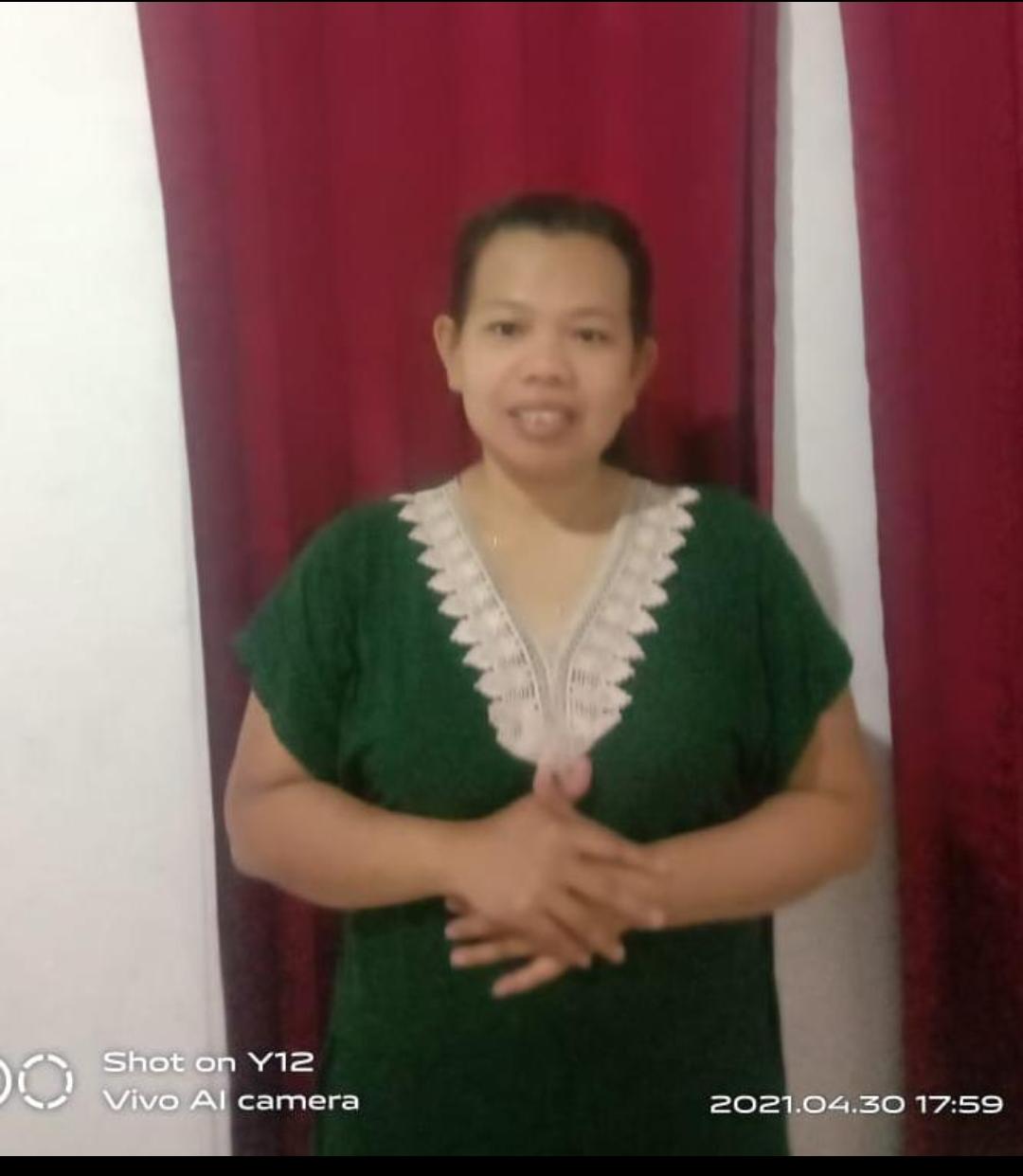 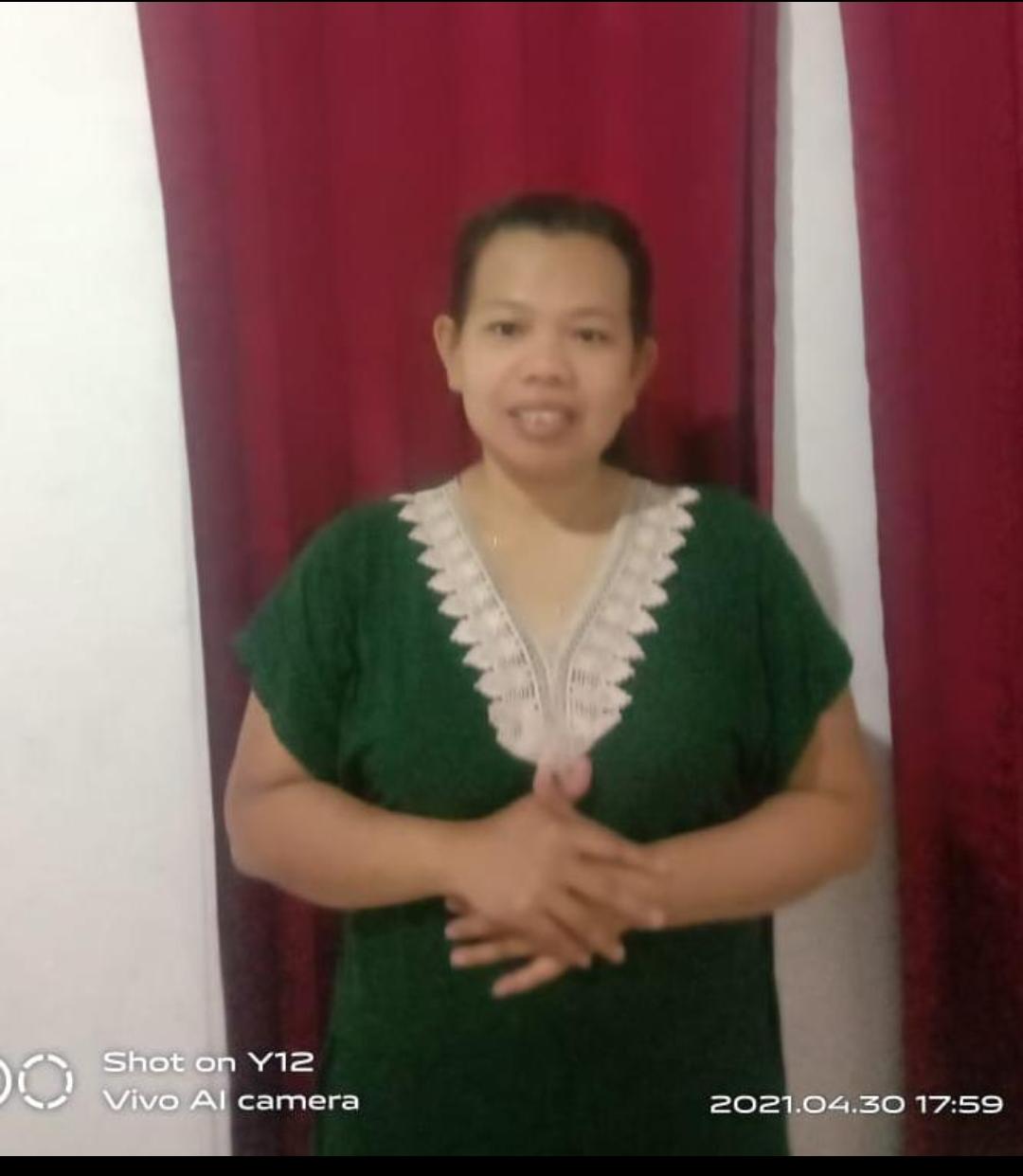 2. Date of birth:19 Jun  1984  age:373. Place of birth: Serang Banten4. Height & weight:156cm &60kg5. Nationality: Indonesia6. Residential address in home country: Wonosobo Central Of java7. Name of port / airport to be repatriated to:Ahmad Yani Semarang8.Contact number in home country: +6285611408929. Religion: Muslim10. Education level: Secondary school11. Number of siblings: 312. Marital status: Married13. Number of children: 1 Daughter- Age(s) of children (if any):11Years Old- Passport Status:    AktifA2 Medical History/Dietary Restrictions 14. Allergies (if any): 	NIL15. Past and existing illnesses (including chronic ailments and illnesses requiring medication): Yes	 No 						Yes 	No i. Mental illness        					vi. Tuberculosis      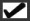 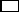 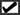 ii. Epilepsy       						 vii. Heart disease      iii. Asthma        						viii. Malaria      iv. Diabetes       						 ix. Operations      v. Hypertension       					 x. Others: 16. Physical disabilities: 	Nil17. Dietary restrictions: 	Nil18. Food handling preferences:		No pork 		No beef 		others: A-1A3 	Others 19. Preference for rest day:  $650	    (4)       rest day(s) per month. 20. Any other remarks:  (B)	 SKILLS OF FDWB1	 Method of Evaluation of Skills Please indicate the method(s) used to evaluate the FDW’s skills (can tick more than one): Based on FDW’s declaration, no evaluation/observation by Singapore EA or overseas training center/EA Interviewed by Singapore EAInterviewed via telephone/teleconference Interviewed via videoconference Interviewed in person Interviewed in person and also made observation of FDW in the areas of work listed in table A-2Interviewed by overseas training center / EA(Please state name of foreign training center / EA:  ) State if the third party is certified (e.g. ISO9001) or audited periodically by the EA: Interviewed via telephone/teleconference Interviewed via videoconference Interviewed in person Interviewed in person and also made observation of FDW in the areas of work listed in table (C) EMPLOYMENT HISTORY OF THE FDWC1 Employment History Overseas A-3C2 Employment History in Singapore Previous working experience in Singapore  		Yes 		No 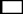 (The EA is required to obtain the FDW’s employment history from MOM and furnish the employer with the employment history of the FDW. The employer may also verify the FDW’s employment history in Singapore through WPOL using SingPass) C3 Feedback from previous employers in Singapore Feedback was/was not obtained by the EA from the previous employers. If feedback was obtained (attach testimonial if possible), please indicate the feedback in the table below: (D)	 AVAILABILITY OF FDW TO BE INTERVIEWED BY PROSPECTIVE EMPLOYERFDW is not available for interview FDW can be interviewed by phone FDW can be interviewed by video-conference FDW can be interviewed in person (E)	 OTHER REMARKSFDW Name and Signature 				Witness			EA Personnel Name and Registration Number Date:  									Date: I have gone through the 4 page biodata of this FDW and confirm that I would like to employ her Employer Name and NRIC No. Date: *************** IMPORTANT NOTES FOR EMPLOYERS WHEN USING THE SERVICES OF AN EADo consider asking for an FDW who is able to communicate in a language you require, and interview her  (in Person/phone/videoconference) to ensure that she can communicate adequately. Do consider requesting for an FDW who has a proven  ability to perform the chores you require, for example, performing household chores (especially if she is required to hang laundry from a high-rise unit), cooking and caring for young children or the elderly. Do work together with the EA to ensure that a suitable FDW is matched to you according to your needs and requirements. You may wish to pay special attention to your prospective FDW’s employment history and feedback from the FDW’s Previous employer(s) before employing her.A-4S/No  Areas of WorkWillingnessYes/NoExperience Yes/No If yes, state the no. of yearsAssessment/ObservationPlease state qualitative observations of FDW and/or rate theFDW (indicate N.A. of no evaluation was done)Poor ……………………Excellent...N.A1 2 3 4 5 N.A1. Care of infants/children Please specify age range: YESYesYes, Experienced in caring newborn to Preteens. Changing diapers, changing clothes, feeding (night feeds), bathing, Send/fetch children to school2.Care of elderly YESYes,3yearsExperienced in caring for elderly, transferring from wheelchair to commode, bed, vehicles. Dispensing of medication, medical appointments, Exercise therapy etc3. Care of disabled     YESNADon’t have experience but will to learn4. General housework     YESYes,3yearsGeneral household chores,cleaning washing,laundry,ironing,sweeping vacuum,mopping,groceries/marketing.etc5. Cooking Please specify cuisines: YESYESIndonesia food:rendang cap cay,cury chicken,fried rice fried behoon fried vegetable.etc      Chinese food:steak,chily crab,prawn,chicken cury,fish cury,salad,nasi lemak,etc6. Language abilities (spoken) Please specify: EnglishYESYES. Fluent Indonesian/Malayand English7.Other skills, if any Please specify: Willing to learn new cooking recipes and new skill setS/No  Areas of WorkWillingnessYes/NoExperience Yes/No If yes, state the no. of yearsAssessment/ObservationPlease state qualitative observations of FDW and/or rate theFDW (indicate N.A. of no evaluation was done)Poor ……………………Excellent...N.A1 2 3 4 5 N.A1. Care of infants/children Please specify age range: YESYes,Yes, Experienced in caring newborn to Preteens. Changing diapers, changing clothes, feeding (night feeds), bathing, Send/fetch children to school2.Care of elderly YESYes,3yearsExperienced in caring for elderly, transferring from wheelchair to commode, bed, vehicles. Dispensing of medication, medical appointments, Exercise therapy etc3. Care of disabled     YESNADon’t have experience but will to learn4. General housework     YESYes,3yearsGeneral household chores,cleaning washing,laundry,ironing,sweeping vacuum,mopping,groceries/marketing.etc5. Cooking Please specify cuisines: YESYESGeneral household chores,cleaning washing,laundry,ironing,sweeping vacuum,mopping,groceries/marketing.etc6. Language abilities (spoken) Please specify: YESYESFluent Indonesian/Malayand English7.Other skills, if any Please specify: Willing to learn new cooking recipes and new skill setCountryEmployerWork DutiesRemarksFromTo(Including FDW’s home country08/09/201926/01/2021SingaporeMelayuGeneral house work,take care ahma,marketing, Employer pasaway14/01/201718/12/2018SingaporeMelayuGeneral house work,take care ahma ,marketing, Employer Move to AustraliaFeedbackEmployer 1Employer 2